Into FilmDownload Discussion Points following the film. Film Guides for ages 5-7https://www.intofilm.org/news-and-views/articles/film-guides-to-use-at-home?utm_source=Into+Film+-+Master&utm_campaign=980f8692e4-home-learning-2-ah&utm_medium=email&utm_term=0_a1465a9b17-980f8692e4-139294611 STEMDecorate a used tin can to create eco friendly plant pot and vases. ARTCreate a picture using the artform of pointillism. We used this in class when we made our daffodil pictures. You will need a cotton bud. FRENCH Greetings and Sayings https://www.youtube.com/watch?v=NXkJ88ygPY0 GEOGRAPHYLearn about the different continents in the world. Listen to this song:https://www.youtube.com/watch?v=K6DSMZ8b3LE NUMERACYP1sContinue to work on recalling number bond facts within 8, 9 and 10. P2sWork on recalling number bond facts within 20. If you are recalling these fast, work on number bonds to 30, then 40, then 50 etc. ALL TO USE MathsLearningCentre.org to help use resources. MATHSAdding money totals together. I.e. what coins make 7p? 5p + 2p = 7pWrite down/draw as many ways you can. HWBTry to make some pizza toast. You will need bread, cheese, tomato puree and ingredients you would like to put on your pizza. SPELLINGPractise spelling words (See in Files)Choose 10 spelling words.  PLAYDOUGHFollow no-cook playdough recipe saved in Files. Measure out the ingredients and mix. Draw a clock on piece of paper. Label the clock numbers 1-12. Roll the playdough to make the small and big hand of the clock. Make different O’Clock times.  READINGwww.oxfordowl.co.uk Go to pink box: My Class LoginUsername:stpiusp12Password:123456789Select ebooks to read/watch. RMEDiscuss together what signs of new life you might see at Easter. On a walk this week I seen lots of bees and butterflies coming out of hibernation. Draw a picture and write a sentence about what new life you might see. HWBLearn how to tie shoelaces. Learn how to make your bed. Learn how to wash dishes. Make a list of chores you would like to help out with in the house. ARTGet arty with food! Cut food in different ways to create animals/scenes. MATHSUse a coat hanger to weigh different objects in your house. Estimate first what you think might be heavier and lighter. WRITING Instruction writingWrite instructions for preparing your favourite meal ORWrite instructions for how to play your favourite game. ORWrite instructions for how to tie your laces. Try to draw 4 pictures and write simple sentences.  ARTFork artworkLook at STEM and Art folder on Teams for lots of ideas. DIGITAL TECHNOLOGIESPlay Sumdog STEMReuse a plastic pot or tub to make a boat that floats in a bath/sink.  Try a yoghurt pot if you can. SCIENCE Explore different matters: solids, liquids and gases. https://www.youtube.com/watch?v=QQsybALJoew Try and find some examples in your house. 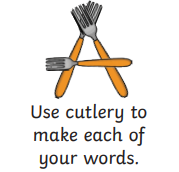 